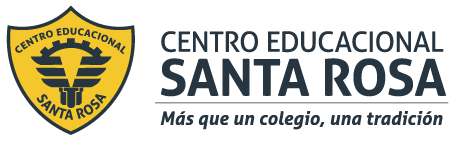                                                 DIRECCIÓN ACADÉMICADEPARTAMENTO DE GASTRONOMÍARespeto – Responsabilidad – Resiliencia – Tolerancia INSTRUCCIONES:Esta evaluación está basada en las guías  N°6 y N°7, incluidos los videos enviados las semanas del mes de agosto - septiembre, para contestarla debes revisar la información.Esta evaluación descárgala en el celular o computador (sólo para ello requieres internet)  y desarróllala, no olvides poner el nombre y el curso (una vez descargada no requieres estar conectada/o a internet, no te olvides guardar tus respuestas, una vez resuelta, revísala y envíala al correo (pueden ser fotos, pero por favor no escribir con lápiz grafito, dificulta la claridad).La evaluación debe ser mandada hasta el día viernes 02 de Octubre. En esta oportunidad será evaluada la Responsabilidad, por lo que toda información mandada posteriormente tendrá menor puntaje.La evaluación debes enviarlas de acuerdo a las profesoras de cada módulo:viviana.gonzalez@cesantarosa.cloriette.garces@cesantarosa.cl cynthia.cifuentes@cesantarosa.clmaria.rojas@cesantarosa.clRecuerda en el asunto consignar: Nombre estudiante y cursodebes enviar la evaluación desde tu CORREO INSTITUCIONALI.-Módulo: Emprendimiento y Empleabilidad (las dudas puedes enviarlas a:  oriette.garces@cesantarosa.cl)1.- Complete el siguiente mapa conceptual, en relación a los contratos y tipo de contratos     (6 puntos)2.-  En relación a esta situación caso responda:                                (4 puntos)Situación caso:“Sara Reyes Ortiz, es una joven Titulada  de la especialidad de Gastronomía, postula a un trabajo y en la entrevista  le hacen una serie de preguntas y le explican cuáles serían las condiciones de trabajo, jornada de 45 horas,  y un sueldo bruto de $500.000 pesos. Sara acepta el trabajo muy contenta, comienza a trabajar en enero, pero cuando recibe primer sueldo se lleva una desagradable sorpresa, recibe de la empresa un valor inferior a los $500.000 pesos que habían acordado.”a.- Explícale a Sara ¿Por qué recibió menos sueldo?II.-Módulo: Innovación y Cocina Internacional (las dudas puedes enviarlas a: maria.rojas@cesantarosa.cl)Complete el siguiente cuadro resumen de la gastronomía de Italia, señalando 2 ejemplos de cada uno de los alimentos o preparaciones típicas                          (5 puntos)III.-Módulo: Menú y Carta  (las dudas puedes enviarlas a: cynthia.cifuentes@cesantarosa.cl)Desarrollo: Según lo estudiado en la guía y visto en la capsula conteste las siguientes preguntas:       (5 puntos)1.- ¿Qué beneficios entrega la alimentación saludable?2.- ¿En conjunto, qué aportan los alimentos saludables?3.- ¿Qué enfermedades puede ocasionar una alimentación RICA en carbohidratos, azucares y DEFICIENTE de vitaminas, calcio y proteínas?4.- ¿A qué se refiere el nuevo etiquetado de los alimentos? Defina y dibuje (o pegue) la  nueva Rotulación 5.- Planificar un menú completo (desayuno, almuerzo, once o cena) que según lo aprendido sea saludableMódulo: Cocina Chilena: (las dudas puedes enviarlas a:  viviana.gonzalez@cesantarosa.cl)Selección Múltiple: Marque la alternativa correcta   1 punto c/u1.- La Bebida típica de la región Metropolitana es:a.- Vinob.- Terremotoc.- Chichad.- Pisco soure.- Ninguna de las anteriores2.- La región del Libertador Bernardo O’Higgins, se caracteriza por la producción de:a.- Miel de palmab.- Queso chancoc.- Queso de cabrad.- Miele.- Todas las anteriores3.- Uno de los alimentos más conocidos de la región del Ñuble es:a.- Manzanab.- Pescadoc.- Longanizas de Chillánd.- Carne de vacunoe.- Tomates4.- Uno de los Platos Típicos de la región del Maule es:a.- Cazuelab.- Porotos granadosc.- Pan amasadod.- Arrollado huasoe.- Todas las anteriores5.- El plato típico de la región de Valparaíso es:a.- Empanadasb.- Tortilla de rescoldoc.- Pan amasadod.- Leche fritae.- Chorrillanas6.- El postre típico de la región del Bío bío:a.- Kuchen de manzanab.- Chilenitosc.- Empanadillas de perad.- Leche asadae.- Compota de pera7.- La Vendimia es:a.- Sacar las hojas de las uvasb.- Recolección de la uvac.- Desgranar los racimos de uvad.- Estrujar las uvase.- Ninguna de las anteriores8.- Dentro de las Cepas para elaborar vinos tinto, se encuentra:a.- Carmeneréb.- Merlotc.- Malbecd.- Syrahe.- Todas las anteriores9.- “Arte de unir Vinos y Comidas para realzar sus sabores y aromas”, está definición corresponde a:a.- Descubadob.- Cepac.- Maridajed.- Sommeliere.- Ninguna de las anteriores10.- Los valles de la Zona Central se caracterizan por:a.- Su excelente clima para la producción de uvab.- Alta producción de vinoc.- Se concentra la mayor cantidad de viñasd.- Se realizan las rutas del vinoe.- Todas las anteriores EJEMPLO Nº1EJEMPLO Nº2FRUTASVERDURASPESCADOS Y MARISCOSPASTASPOSTRESPLATOS PRINCIPALES TÍPICOSLICORESPANESTIPOS DE CAFÉQUESOS